东南大学学生团体联合会基本信息一．学生团体联合会介绍东南大学学生团体联合会是在东南大学党委领导和学校团委指导下，管理和服务全校所有学生团体的学生组织。一直以来，学生团体联合会以“管理与服务并重”为宗旨，坚持“一切从学生团体出发”的思想，致力于为学生团体的进步与发展构筑一个有力的平台，在学生团体与广大同学之间搭建可以顺畅沟通的桥梁。东南大学学生团体联合会设主席团和十二个中心，分别为人事中心、活动中心、外联中心、财务中心、办公中心、宣传中心、新闻传媒中心、体育健身中心、艺术娱乐中心、文学传媒中心、志愿服务中心和学术实践中心。主办的活动主要包括：学生团体联合招新、新生杯体育联赛、迎新年游园会、院系杯体育联赛、十佳学生团体评选、我最喜爱的学生团体评选以及学生团体巡礼节等。二．值班时间及地点值班时间：1-14周每周一至周五 12:30—13:30，21:15—22:15值班地点：大学生活动中心619/620室三．公共邮箱体育健身中心：bestseua@163.com艺术娱乐中心：bestseub@163.com文学传媒中心：bestseuc@163.com志愿服务中心：bestseud@163.com学术实践中心：bestseue@163.com活动中心：bestseuh@163.com  宣传中心：bestseux@163.com 四．网络平台及简介1）东南大学学生团体联合会微信公众平台:微信名:东南学团联seu   微信号：seuunite常规版块活动预告：学生团体以及学团联活动预告实时动态：学生团体活动的跟踪报道协会宣传：学生团体的活动宣传规章公示：公示新的学生团体规章制度其他推送：校园的各种趣闻轶事寻味团联团联介绍：学团联及其下属十二个中心的介绍主席大大：学团联主席风采介绍精品活动：学团联举办的活动介绍加入我们：学团联线上报名系统糗事爆料：学团联内部的奇事乐事文艺团联：净化心灵的美文寻味社团活动预告：学生团体以及学团联活动预告校园活动：校园精彩活动的追踪报道社彩缤纷：精选社团活动的介绍到碗里来：协会线上报名系统协会介绍：协会的主要活动及介绍活动申请流程：举办活动需要的场地、物资的申请方式协会注册：学生团体成立及注册方法介绍投票活动：进行各类微信投票使用指南：微信平台使用方式快捷服务校园大咖秀：校园达人精彩介绍院系杯战报：院系杯进程跟进校园活动预告：学生团体以及学团联活动预告公众号二维码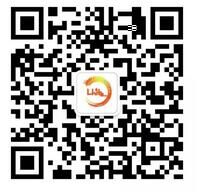 2）东南大学学生团体联合会微博 微博名：东南大学学生团体联合会